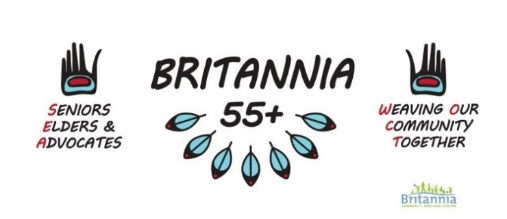 Seniors, Elders & Advocates Committee (SEA)Wednesday November 16, 20223:30pm In-Person at Britannia 55+ Centre and online via ZoomPresent: 55+ Upcoming Programs and UpdatesRegistration Dates for Winter Programs  In person and online - Tuesday Dec 6th 7:00pm By phone – Wednesday Dec 7th 9:00am Britannia Winter Craft Market Friday Nov 18th 3pm-8pm (Kya) & Saturday Nov 19th 10am-6pm (Daniel) In Gym D ($6) & 55+ Centre (Free Entry) Sign Up Sheet for Tables and VolunteersChristmas Luncheon with Ukulele Chorus ($6)		Dec 19thMonday Soup Lunch Program Last day Dec 16th - Starts up Jan 9th Thursday Hat Weaving Last Class Dec 22nd New Set Jan 12th Thursday Crafts Last day Dec 15th - Starts up Jan 5thFriday Social Last Day Dec 16th - Starts up Jan 13thFriday Chair Yoga Last Class Dec 9th  New set Jan 6th WOCT Indigenous crafts – dec.12Drum circle – dec.19Cedar weaving – dec.16Craft Collective Next meeting date Thursday Nov 17th Quirke Land Acknowledgement discussion - TabledVPL Possible drum workshop with Sabian. Dates, times and how to sign up are being worked out by Daniel and Randy. More info to come.IRSSSPaulena Smith, Resolution Health Support Worker, will be onsite on Monday’s (and any specified days) while Vera Jones is on leaveDoes SEA Committee want to meet in December 2022 *Zoom: https://us02web.zoom.us/j/85794432058Mtg ID: 857 9443 2058Dial In: 778 907 2071